Szczecin, dnia 24.09.2021 r. OGŁOSZENIE O ROZSTRZYGNIĘCIUZamawiający: Komenda Wojewódzka Policji w Szczecinie przy ul. Małopolskiej 47,         70-515 Szczecin informuje, że w ramach  projektu INT110 „ Korelacja identyfikacji
i zwalczania transgranicznych powiązań terrorystycznych i przestępczych w obszarze badań genetycznych i informatycznych” na dostawę uniformów do przeprowadzania oględzin miejsca zdarzenia wraz z dodatkowym osprzętem w ilości 18 kpl:- ogłoszenie zostaje unieważnione w związku z brakiem ofert.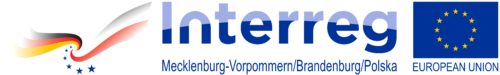 Projekt pn. „Korelacja identyfikacji i zwalczania  transgranicznych powiązań terrorystycznych w obszarze badań genetycznych i informatycznych” Umowa o dofinansowanie projektu nr INT 110 ”. Projekt realizowany w ramach Programu Współpracy INTERREG VA  Meklemburgia- Pomorze Przednie/Brandenburgia/Polska w ramach celu Europejska Współpraca Terytorialna dofinansowany przez Unię Europejską ze środków  Europejskiego Funduszu Rozwoju Regionalnego (EFRR).